THE SEVENTH FRAMEWORK PROGRAMME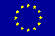 The Seventh Framework Programme focuses on Communityactivities in the field of research, technological developmentand demonstration (RTD) for the period 2007 to 2013GUIDE FOR APPLICANTSparticipating in a competitive call for additional beneficiaries in an ICT Integrated Project or Network of excellence Additional beneficiaries in the ICT ProjectNumber 257992 Acronym SmartSantanderSeptember 2012Contents1. Introduction	31.2 Funding of participation	32. How to prepare and submit a proposal	42.1 One stage submission	42.2 Proposal language	42.3 Submission of proposals	42.4 Acknowledgement of receipt	53. Proposal evaluation and selection	54. Support to proposers	54.1 Call Helpdesk	54.2 National Contact Points	54.3 The Intellectual Property Rights Helpdesk	6Annex 1 – Proposal format	7Annex 2 – Evaluation form	14Guide for applicantsfor the selection of additional beneficiaries in an ICT Integrated Project 1. IntroductionThe participants in the consortium managing the SmartSantander Integrated project funded by the Seventh Framework programme of the European Community for research, technological development and demonstration activities contributing to the creation of the European research area and to innovation (2007-2013) can, during their initial grant agreement negotiation with the Commission, reserve a portion of the project budget for specific tasks to be carried out by a new beneficiary or beneficiaries which will join the consortium at a later date. These later-joining beneficiaries are selected by means of a competitive call. This Guide for applicants contains the basic information needed to guide you in preparing a proposal to join an existing ICT project which has launched such a competitive call. It gives instructions on how to structure your proposal. It also describes how the proposal should be submitted, and the criteria on which it will be evaluated.Conditions of participation and funding are those of the Seventh Framework programme, as defined principally in Regulation (EC) No 1906/2006 of the European Parliament and of the Council of 18 December 2006 laying down the rules for the participation of undertakings, research centres and universities in actions under the Seventh Framework Programme and for the dissemination of research results (2007-2013). This can be found at http://cordis.europa.eu/fp7/find-doc_en.html in the document "EC Rules for participation". The proposer which is selected to join the consortium will be required to accede to the existing grant agreement; a model example of which can also be found at the above website ("Standard model grant agreement"). It will also be required to sign the existing SmartSantander consortium agreement, an internal project document concerning the relations between the partners.This Guide for applicants does not supersede the rules and conditions laid out, in particular, in Council and Parliament Decisions relevant to the Seventh Framework Programme1.2 Funding of participationParticipation as a beneficiary in an FP7 project is on a cost-shared basis, the Commission making only a partial contribution to the total cost of the work.The following may receive EU funding in an FP7 project:Any legal entity established in a  or an FP7 Associated country (including the European Commission’s Joint Research Centre), or created under Community law (e.g. a European Economic Interest Grouping),Any international European interest organisation Any legal entity established in an FP7 International Cooperation Partner Country (ICPC). A complete list of these countries is given in annex 1 of the ICT Workprogramme, but in principle it includes the developing countries of Africa, Asia and , as well as those European countries which are not already Member states or Associated countries. Organisations from certain other countries may also receive a Community financial contribution, as defined in the Rules of Participation in FP7.Fuller details of the Commission's funding arrangements can be found at http://cordis.europa.eu/fp7/find-doc_en.html in the document "Guide to Financial Issues".2. How to prepare and submit a proposal2.1 One stage submissionProposals for selection as an additional beneficiary in an ICT project are submitted in a single stage, by submitting a complete proposal application which is prepared as described in Annex 1 of this document.Existing participants in the ICT project may not respond to this call.2.2 Proposal languageThe proposal must be prepared in the working language of the ICT project which you wish to join. This is identified in the Call announcement which the project published. Proposals submitted in any other language will not be evaluated.The project language is English.2.3 Submission of proposalsProposals must be submitted electronically in PDF format to the address given in the call announcement. If you discover an error in your proposal, and provided the call deadline has not passed, you may submit a new version. Only the last version received before the call deadline will be considered in the evaluation.Proposals must be received by the closing time and date of the call. Late proposals, or proposals submitted to any other address or by any other means than email, will not be evaluated.Do not wait until the last minute to submit your proposal. Failure of your proposal to arrive in time for any reason, including communications delays, is not acceptable as an extenuating circumstance. The time of receipt of your message as recorded by the email system will be definitive2.4 Acknowledgement of receiptYou should request a delivery receipt for your email (For example, in Microsoft Outlook select this under View/Options)As soon as possible after the close of call, an Acknowledgment of receipt will be emailed to you by the ICT project. The sending of an Acknowledgement of receipt does not imply that your proposal has been accepted as eligible for evaluation.3. Proposal evaluation and selectionThe ICT project will evaluate proposals received in the light of the criteria that governed the Commission’s original evaluation and selection of their project, using the form shown in Annex 2 of this document and with the assistance of at least two experts who are independent of any member of the consortium and of any proposer. The experts will be individuals from the fields of science, industry and/or with experience in the field of innovation and also with the highest level of knowledge, and who are internationally recognised authorities in the relevant specialist area.Each independent expert will record his/her individual opinion of each proposal on the attached form. They will then meet or communicate together to prepare a “consensus” form for each proposal. Using the results given on the consensus form, the consortium will normally select the proposal with the highest overall score. However, the ICT project is not obliged to select the highest scoring proposal where it has objective grounds, for example commercial competition. In this case the choice may pass to the next-ranked proposal.Also the ICT project may conclude that even the highest scoring proposal is of inadequate quality, in which case it will make no selection. In the event of no selection being made, the project may or may not re-open the call at a later date.4. Support to proposers4.1 Call HelpdeskFor further information on the call, contact:Name: José Manuel Hernández-MuñozEmail: jmhm@tid.esTel:	+34 91 483 26 744.2 National Contact PointsThe ICT Theme supports a network of National Contact Points (NCPs), which can be helpful to organisations from their country both in general advice and particularly on preparing proposals. Organisations should contact the NCP of their own country for further information. http://cordis.europa.eu/fp7/ict/ncps_en.html .4.3 The Intellectual Property Rights HelpdeskThe IPR-Helpdesk has as its main objective to assist potential and current beneficiaries taking part in Community funded projects on Intellectual Property Rights issues, and in particular on Community diffusion and protection rules and issues relating to IPR in international projects.http://www.ipr-helpdesk.org Annex 1 – Proposal formatProposals must be submitted:as a single file in PDF format in the language stated in the call announcementto the address given in the call announcement (request a delivery receipt)before the date and time given as the call deadline in the call announcementwith, as the subject line of your message, “SmartSantander-1-Open-Call”Front pageFull title of the existing project you wish to join:			SmartSantanderAcronym of the existing project:					SmartSantanderGrant agreement number of existing project:				No. 257 992Type of instrument 							Integrated projectDate of preparation of your proposalVersion number (optional)Your organisation nameYour organisation addressName of the coordinating personCoordinator telephone numberCoordinator emailEmail address to which the Acknowledgement of Receipt should be sent:(insert)Proposal abstract(maximum 2000 character summary of your proposed work)Contents page(Show contents list)Cost and funding breakdownPlease show your figures in euros (not thousands of euros)In row 1, insert your personnel costs for the work involved, differentiating between:RTD activities: activities directly aimed at creating new knowledge, new technology, and products including scientific coordination.Demonstration activities: activities designed to prove the viability of new technologies that offer a potential economic advantage, but which cannot be commercialised directly (e.g. testing of product like prototypes).Other activities: any specific activities not covered by the above mentioned types of activity such as training, coordination, networking and dissemination (including publications). These activities should be specified later in the proposal.Management activities include the maintenance of the consortium agreement, if it is obligatory, the overall legal, ethical, financial and administrative management including for each of the participants obtaining the certificates on the financial statements or on the methodology, the implementation of competitive calls by the consortium for the participation of new participants and, any other management activities foreseen in the proposal except coordination of research and technological development activitiesIn row 2, insert any other direct costs, for example equipment or travel costs. In row 3, calculate the sum of your personnel and other direct costsIn row 4, insert your indirect (overhead) costs.Indirect costs are all those eligible costs which cannot be identified by the participant as being directly attributed to the project but which can be identified and justified by its accounting system as being incurred in direct relationship with the eligible direct costs attributed to the projectYou may use your actual overhead costs if this is possible within your organisation's accounting system. If not, you may use a calculated figure of 20% of the sum in row 3. If you are a non-profit public body, a research organisation, a secondary or higher education establishment or a small or medium enterprise, you may use a calculated figure of 60% of the sum in row 3.In row 5, calculate the sum of your direct and indirect costs.In row 6, insert your requested EC contributionRTD activities: you may request up to 50%of the total cost figure. If you are a non-profit public body, a research organisation, a secondary or higher education establishment or a small or medium enterprise, you may request up to 75% funding.Demonstration: you may request up to 50% fundingOther, Management: you may request up to 100% fundingNote: If you are successful in the evaluation, your final costs and funding estimates agreed with the ICT project will also be subject to legal and financial verification by the Commission servicesSection 1: Scientific and/or technical quality, relevant to the topics addressed by the call 1.1	Concept and objectivesDescribe in detail the S&T objectives of your proposed action. Show how they relate to the topic(s) addressed by the competitive call. These objectives should be those achievable within your proposed action, not through subsequent development. They should be stated in a measurable and verifiable form.1.2	S/T methodology and associated work planA detailed work plan should be presented, broken down into work packages (WPs) which should follow the logical phases of the implementation of your work, and include management and assessment of progress and results.Please present your plans as follows:i)	Describe the overall strategy of the work plan ii)	Show the timing of the different WPs and their components (Gantt chart or similar). iii)	Provide a detailed work description broken down into work packages:Work package list (please use table 1.2a);Description of each work package (please use table 1.2b)Deliverables list (please use table 1.2c);iv)	Provide a graphical presentation of the components showing their interdependencies (Pert diagram or similar)v)	Describe any significant risks, and associated contingency plansNote: The number of work packages used must be appropriate to the complexity of the work, a small action with very specific goals could consist of one work package only.  The planning should be sufficiently detailed to justify the proposed effort and allow progress monitoring by the ICT project coordinator.Table 1.2a:	Template - Work package listWork package list Table 1.2b:	Template - Work package description Work package description Total effort (person months) - Work package description Total effort (person months) - Table 1.2c:	Template - Deliverables ListList of DeliverablesSection 2.	Implementation2.2	Participant Provide a brief description of your organisation, and your previous experience relevant to the tasks you will undertake in this action. Provide also a short profile of the main individuals who will be undertaking the work.2.4	Resources to be committed Describe how the totality of the necessary resources will be mobilised, including any resources that will complement the EC contribution. Show how the resources will be integrated in a coherent way, and show how your overall financial plan for the action is adequate.Please identify any major non-personnel direct costs and explain why they are necessary for the activity you propose.Section 3.	Impact3.1	Expected impactDescribe how your activity will contribute towards the expected impact of the ICT project. Mention the steps that will be needed to bring about these impacts. Mention any assumptions and external factors that may determine whether the impacts will be achieved.3.2	Dissemination and/or exploitation of results, and management of intellectual propertyDescribe the measures you propose for the dissemination and/or exploitation of the results of your action, first within the ICT project and then show how your contribution will increase the impact of the project as a whole. If appropriate, describe your plans for the management of knowledge (intellectual property) acquired in the course of the action.Section 4.	Ethical IssuesDescribe any ethical issues that may arise in the action. Annex 2 – Evaluation formIndividual evaluation/ConsensusI declare that, to the best of my knowledge, I have no direct or indirect conflict of interest in the evaluation of this proposalRTDDemonstrationOtherManagementTotal1. Personnel costs2. Other direct costs3. Total direct costs (Sum of row 1 and 2)4. Indirect costs5. Total costs          (Sum of row 3 and 4)6. Requested EC contributionWork package
NoWork package titleType of activityPerson-monthsStart
monthEnd
monthTOTALWork package number 3Start date or starting event:Work package titleBuilding an experimental facilityBuilding an experimental facilityBuilding an experimental facilityActivity typeObjectives Description of work (possibly broken down into tasks) Deliverables (brief description) and month of deliveryD3.1. Experiment specification [M1]. This report will describe the experiments to be carried out on top of the platform and will detail the reason for such experimentation as well as how they will contribute to extend or improve the capabilities of the current SmartSantander platform.D3.2. First experimentation results [M3]. The aim of the document is to provide the results of the experiments carried out during the first 3 months. Details on experiment configuration as well as lessons learned from them such usability and friendliness have to be considered.D3.3. Final report on experimentation and potential improvements [M6]. Document which will gather the results and additional information related to the experiments carried out on top of SmartSantander platform. Last but not least, the document has to propose a set of potential improvements to be carried out on the experimentation platform.Work package number 5Start date or starting event:Work package titleExperimentation support, Dissemination and Sustainable ExploitationExperimentation support, Dissemination and Sustainable ExploitationExperimentation support, Dissemination and Sustainable ExploitationActivity typeObjectives To promote and demonstrate SmartSantander experimentation capabilities. To disseminate such capabilities and corresponding results in the appropriate conferences and journals.Description of work (possibly broken down into tasks) Deliverables (brief description) and month of deliveryD5.1 Dissemination [M6]. This report has to reflect the effort carried out in terms of demonstrating testbed experimentation possibilities. Particular emphasis will be done aiming at attracting companies and other productive stakeholders whose activity is closely related to the technologies and services in the framework of IoT and smart cities.Del. no. Deliverable nameWP no.NatureDissemi-nation 
level
Delivery date(proj.month)Proposal No. :Acronym : 1. Scientific and/or technological excellence (relevant to the topics addressed by the call)Note: when a proposal only partially addresses the topics, this condition will be reflected in the scoring of this criterionScore:(Threshold 3/5; Weight 1)2. Quality and efficiency of the implementation and the managementScore:(Threshold 3/5; Weight 1)For the purposes of any subsequent negotiation, an above-threshold score for this criterion is regarded as an indication that the proposer(s) has the operational capacity to carry out the work3. Potential impact through the development, dissemination and use of project resultsScore:(Threshold 3/5; Weight 1)RemarksOverall score:(Threshold 10/15)Does this proposal contain ethical issues that may need further attention ?NO YES NameSignatureDateNameSignatureDate